花蓮縣秀林鄉富世國小附設幼兒園104學年度幼兒園104年第2學期午餐照片5月26日星期四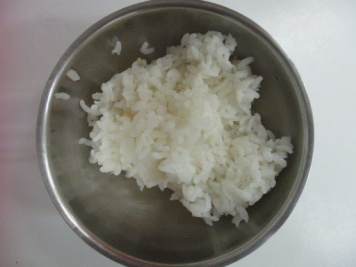 主食~白飯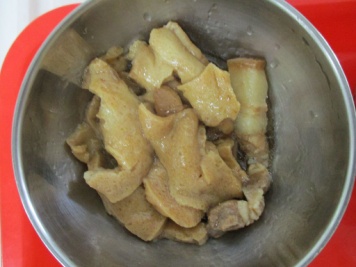 百葉燒肉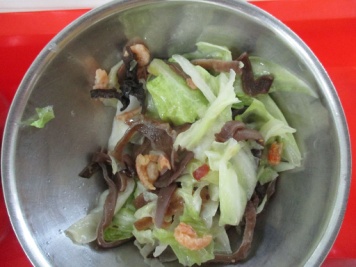 蝦仁拌菜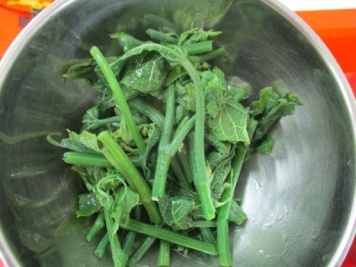 時蔬~龍鬚菜 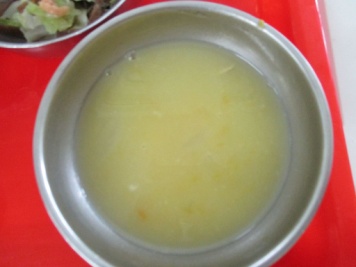 鄉村濃湯